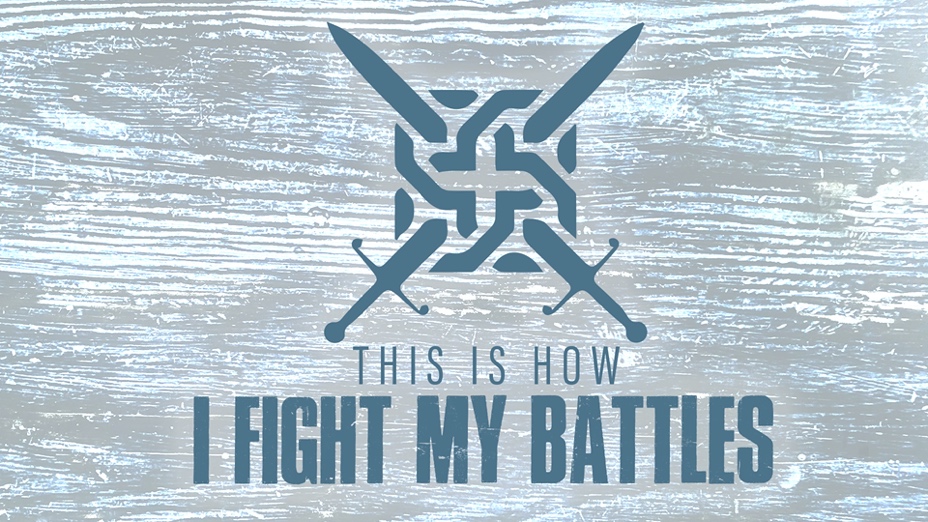 EASTRIDGE MEN’S ONLINE BIBLE STUDYMay 27, 2020Week Nine:  “Our Champion”1 Samuel 17:1-11TEACHING NOTESSeries ReviewOur enemy (Ephesians 6:10-12)Our weakness (2 Corinthians 12:9-10)Our weapons (2 Corinthians 10:3-4)Our help (Psalm 121:1-2)Our ChampionThree Levels of Understanding Old Testament Narrative…1.  The Personal Level 2.  The National Level3.  The Redemptive Level	David and Goliath (1 Samuel 17)The battle lines are drawn (17:1-3)Goliath is described (17:4-7)Goliath taunts and defies Israel (17:8-11)A  champion steps forward (17:12)ConclusionRomans 8:31-39John 11:25-26